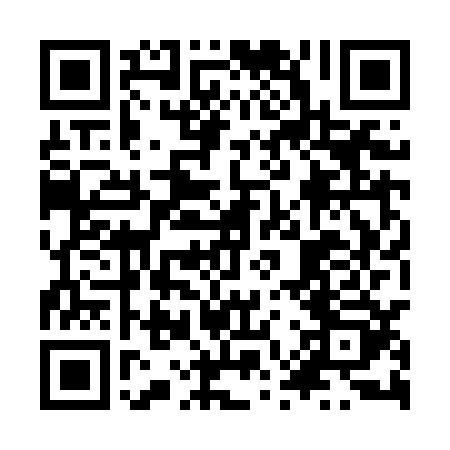 Prayer times for Krzekowo-Bezrzecze, PolandMon 1 Apr 2024 - Tue 30 Apr 2024High Latitude Method: Angle Based RulePrayer Calculation Method: Muslim World LeagueAsar Calculation Method: HanafiPrayer times provided by https://www.salahtimes.comDateDayFajrSunriseDhuhrAsrMaghribIsha1Mon4:296:351:065:327:389:362Tue4:266:321:065:337:409:383Wed4:236:301:055:357:429:414Thu4:206:271:055:367:449:435Fri4:176:251:055:377:459:466Sat4:136:231:045:397:479:487Sun4:106:201:045:407:499:518Mon4:076:181:045:417:519:539Tue4:046:151:045:427:539:5610Wed4:006:131:035:447:549:5911Thu3:576:111:035:457:5610:0112Fri3:546:081:035:467:5810:0413Sat3:506:061:035:478:0010:0714Sun3:476:041:025:498:0210:1015Mon3:436:021:025:508:0410:1316Tue3:405:591:025:518:0510:1617Wed3:365:571:025:528:0710:1918Thu3:325:551:015:548:0910:2219Fri3:295:521:015:558:1110:2520Sat3:255:501:015:568:1310:2821Sun3:215:481:015:578:1410:3122Mon3:185:461:015:588:1610:3423Tue3:145:441:006:008:1810:3724Wed3:105:411:006:018:2010:4125Thu3:065:391:006:028:2210:4426Fri3:025:371:006:038:2410:4727Sat2:585:351:006:048:2510:5128Sun2:535:331:006:058:2710:5529Mon2:495:3112:596:068:2910:5830Tue2:475:2912:596:078:3111:02